.Дорогие друзья!

Приглашаем вас, вместе с нами, встретить Старый Новый год 2016 (13.1.2016). Празднование будет  проходить в прекрасном ресторане “Кrt”(Strunjan) в 10 метрах от моря. Будем наслаждаться русско-истрской кухней под русскую музыку (караоке)! На ваш выбор будут предоставлены четыре различных меню.

Для всех желающих, будет организован автобус из Любляны до Струняна и обратно,а для тех кто желает переночевать,будет организована гостиница.

Цены предоставлены в приложении.

Заказы принимаем на: aleksej@gremtours.si, T:031 617 288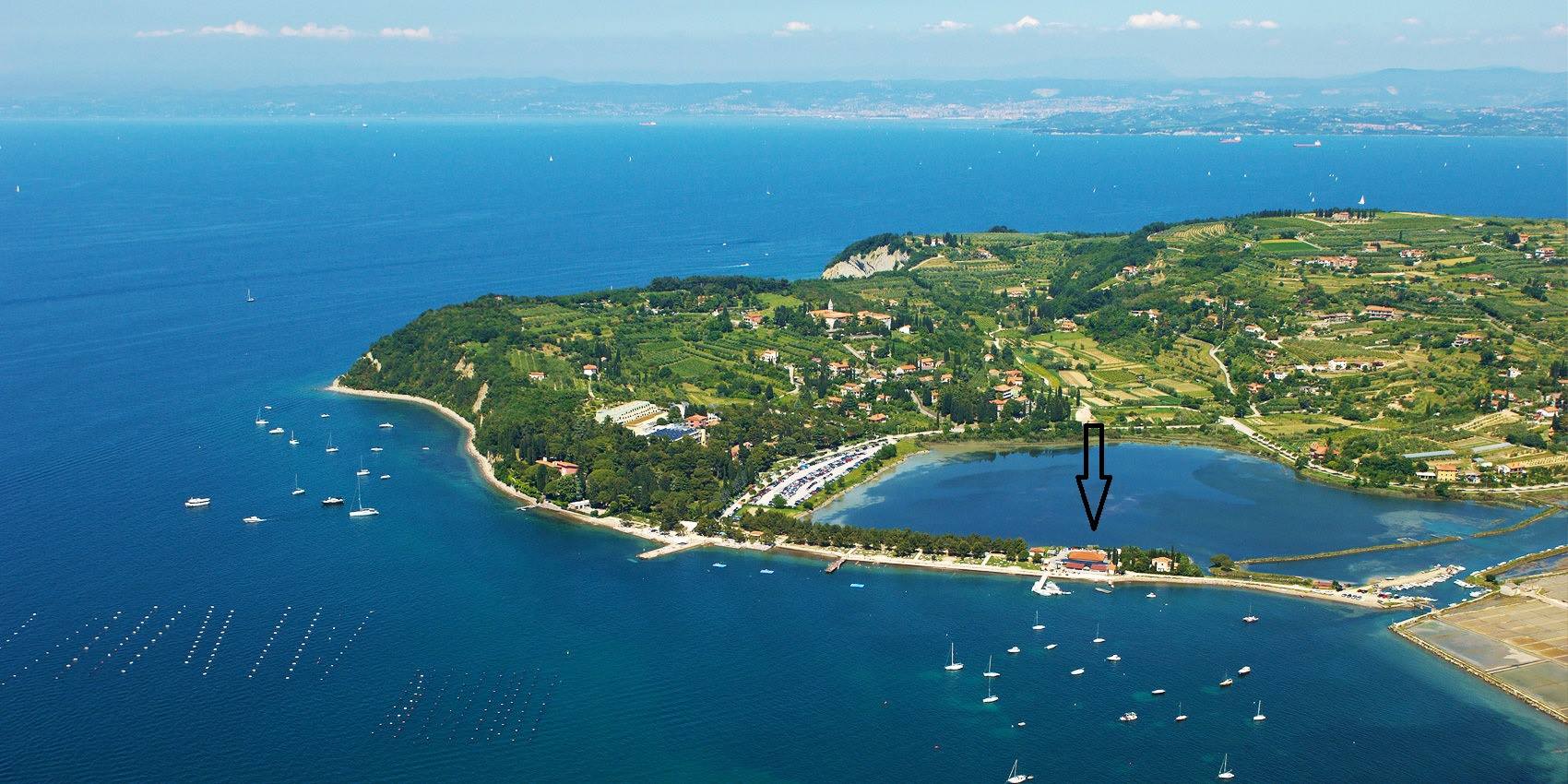 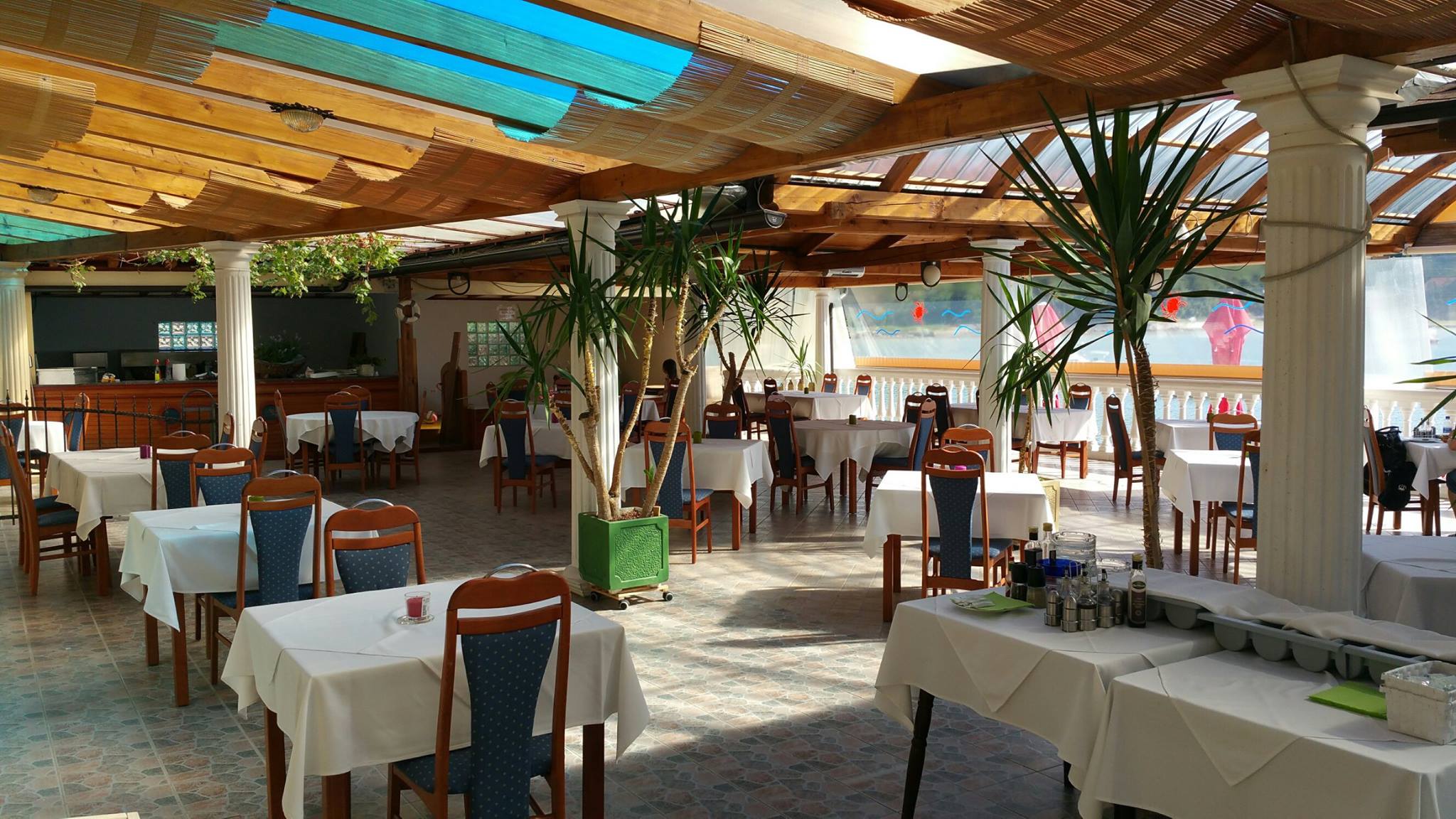 Меню 29,5€Аперитив БорщСалат оливьеДомашние истрские ньоки с гуляшом из молодого дикого кабанчика Домашний истриский омболо Домашний солатДомашний хлебИнжирное пирожное Меню 36,00€Аперитив БорщСалат оливьеКомбинация трех домашних исриских изделий из теста(фужи с труфелями+ньоки с грибами+спагетти сшпинатом)Свиная отбивная по истриски с овощамиДомашний солатДомашний хлебИнжирное пирожноеМеню 38,00€АперитивКанапеБорщСалат оливьеСпагетти с креветкамиРыба бранцин или орада на углях с овощамиДомашний солатДомашний хлебИнжирное пирожноеМеню 38,00€АперитивКанапеБорщСалат оливьеЯдранские сардели в соусеОсьминог на углях с овощамиДомашний салатДомашний хлебИнжирное пирожноеСтоимость автобусрой перевозки (Любляна-Струнян-Любляна) 15€ c человека (при наличие не менее 10 человек).Цена за ночь в гостинице TERME KRKA**** (включая завтрак,сауну,бассейн) 66€ с человека. Без сауны цена 56€ с человека.